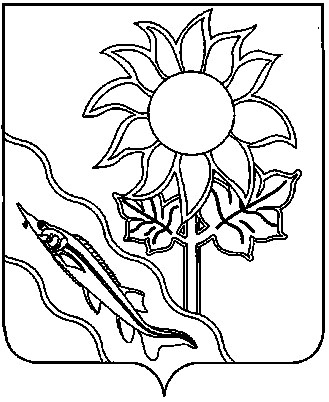 АДМИНИСТРАЦИЯ АЛЕКСАНДРОВСКОГО СЕЛЬСКОГО ПОСЕЛЕНИЯ ЕЙСКОГО РАЙОНАП О С Т А Н О В Л Е Н И Ес. АлександровкаО внесении изменений в постановление администрации Александровского сельского поселения Ейского района от 15 июня 2016 года № 133 «Об утверждении Положения о постоянно действующей комиссиипо проведению аукциона по продаже земельных участков,находящихся в государственной или муниципальнойсобственности, или аукциона на право заключения договороваренды земельных участков, находящихся в государственнойили муниципальной собственности»В соответствии с Гражданским кодексом Российской Федерации,        Земельным кодексом Российской Федерации, Федеральным законом от            25 октября 2001 года № 137-ФЗ «О введении в действие Земельного кодекса Российской Федерации», Законом Краснодарского края от 5 ноября 2002 года № 532-КЗ «Об основах регулирования земельных отношений в Краснодарском крае», в соответствии со статьей 65 Устава Александровского сельского поселения Ейского района п о с т а н о в л я ю:1. Внести изменения в постановление администрации Александровского сельского поселения Ейского района от 15 июня 2016 года № 133 «Об утверждении Положения о постоянно действующей комиссии по проведению аукциона по продаже земельных участков, находящихся в государственной или муниципальной собственности, или аукциона на право заключения договоров аренды земельных участков, находящихся в государственной или муниципальной собственности», изложив приложение № 2 в новой редакции (прилагается).2. Начальнику общего отдела администрации  Александровского сельского поселения Ейского района А.Ю. Кошлец:обнародовать настоящее постановление в специально установленных местах, в соответствии с Порядком обнародования муниципальных правовых актов, затрагивающих права, свободы и обязанности человека и гражданина;разместить настоящее постановление на официальном сайте Александровского сельского поселения Ейского района в сети «Интернет».3. Постановление вступает в силу со дня его официального обнародования.Глава Александровского сельского поселенияЕйского района                                                                                  С.А.ЩегольковаСОСТАВ постоянно действующей комиссии по проведению аукциона по продаже земельных участков, находящихся в государственной или муниципальной собственности, или аукциона на право заключения договоров аренды земельных участков, находящихся в государственной или муниципальной собственности».Начальник организационного отдела                                                        А.А.СаваАКТОБНАРОДОВАНИЯ МУНИЦИПАЛЬНОГО ПРАВОВОГО АКТАсело Александровка                                                               23 августа 2022 годаМы, комиссия в составе главы Александровского сельского поселения Ейского района С.А.Щегольковой, директора МУК «ЦКС Александровского сельского поселения Ейского района» Ю.Л.Кошлец, директора СДК пос. Степной О.А. Андреевой, директора СДК пос. Садовый С.Г. Джунко:составили настоящий акт о том, что постановление администрации Александровского сельского поселения Ейского района от                                            22 августа 2022 года  № 109 «О внесении изменений в постановление администрации Александровского сельского поселения Ейского района от 15 июня 2016 года № 133 «Об утверждении Положения о постоянно действующей комиссии по проведению аукциона по продаже земельных участков, находящихся в государственной или муниципальной собственности, или аукциона на право заключения договоров аренды земельных участков, находящихся в государственной или муниципальной собственности»» обнародовано с 23 августа 2022 года по           1 сентября 2022 года путем размещения копий указанного постановления в специально установленных местах, на досках объявлений, информационных стендах бюджетных учреждений, в администрации Александровского сельского поселения.Копии указанного муниципального правового акта также находятся во всех библиотеках Александровского сельского поселения.                                                                                                           С.А. Щеголькова                                                                                                             Ю.Л. Кошлец                                                                                                            О.А. Андреева                                                                                                               С.Г. Джункоот22.08.2022№109ПРИЛОЖЕНИЕ № 2УТВЕРЖДЕНпостановлением администрацииАлександровского сельского поселения Ейского районаот _____________ № _________Щеголькова Светлана Александровна-Глава Александровского сельского поселения Ейского района, председатель комиссии;РоманенкоВиктория Игоревна-Директор МУ ЦБ Александровского сельского поселения Ейского района, заместитель председателя комиссии;Сава Аделина Александровна-начальник  организационного отдела администрации Александровского сельского поселения Ейского района, секретарь комиссии.Члены комиссии:Прадун Николай Николаевич-Начальник финансового отдела администрации Александровского сельского поселения Ейского района;Плотникова Елена Евгеньевна-ведущий специалист финансового отдела администрации Александровского сельского поселения Ейского района.